Семинар Лаборатории Алгебраической геометрии  и ее приложенийСеминар состоится в пятницу 27 октября 2017 года.Начало в 17:00.Семинар будет проходить по адресу: ул. Усачева, д.6, аудитория 306      (МИАН, НИУ ВШЭ) с докладом:Вырождения поверхностей дель Пеццо в Q-горенштейновых семействахAbstract: Я начну с того, что напомню основные факты о двумерных особенностях и их деформациях. Далее будет рассказано о классификации поверхностей дель Пеццо ранга 1 с логтерминальными Т-особенностями (совместная работа с П. Хаккингом). Я расскажу также о обобщениях этой классификации на случай более сложных особенностей и о приложениях к трехмерной бирациональной геометрии. Приглашаются все желающие!На семинаре выступит Юрий Прохоров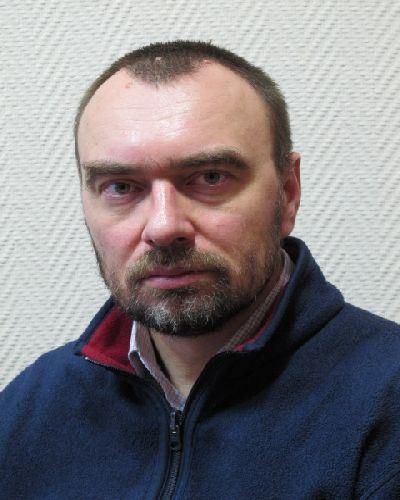 